KAUNO GEŠTALTO STUDIJŲ CENTRASLaisvės al. 84 - 9, LT-44250 Kaunas, tel. 8-37-424848, mob. tel. 8-699-54647, http://www.gestalt.ltGeštalto psichoterapijos mokymo programos dalyvio studijų sąvadasDalyvio vardas, pavardė, asmens kodas (* Pastaba: prašome pridėti liudijančius dokumentus/atsiųsti asmens dokumento kopiją):Dalyvio aukštasis išsilavinimas (Diplomas/laipsnis/kvalifikacija, suteikimo data. * Pastaba: prašome pridėti liudijančius dokumentus/atsiųsti dokumentų kopijas):Baigtos vienerių metų mokymo programos (Data; Surinktas valandų skaičius nurodytas akademinėje pažymoje.):Individualios geštalto terapijos mokymo programa:Poros ir šeimos geštalto terapijos mokymo programa:Grupinės geštalto terapijos mokymo programa:Organizacijų ir sistemų vystymo mokymo programa:Grupinė geštalto terapija/geštalto psichoterapijos maratonai (Maratono data; Surinktas valandų skaičius nurodytas akademinėje pažymoje.):Individuali geštalto terapija (Data; Surinktas valandų skaičius. * Pastaba: prašome pridėti liudijančius dokumentus/atsiųsti dokumentų kopijas: individualios geštalto terapijos įskaitos formą ir individualios geštalto terapijos įskaitos refleksijos formas. Žr.: http://www.gestalt.lt/mokymo-programos-individuali-gestalto-terapija.):Grupinė supervizija praeita Kauno geštalto studijų centre (Data; Surinktas valandų skaičius nurodytas akademinėje pažymoje.):  Individuali supervizija (Data, surinktas valandų skaičius. * Pastaba: prašome pridėti liudijančius dokumentus/atsiųsti dokumentų kopijas: individualios supervizijos įskaitos formą ir individualios supervizijos refleksijos formas. Žr.: http://www.gestalt.lt/mokymo-programos-individuali-supervizija.):Seminarai praeiti Kauno geštalto studijų centre (Seminaro pavadinimas; Data; Surinktas valandų skaičius nurodytas akademinėje pažymoje.):Kitos mokymo programos, seminarai, konferencijos, supervizijos, asmeninė terapija geštalto terapijos srityje pagal individualius besimokančiojo poreikius (Pavadinimas; Data; Surinktas valandų skaičius. * Pastaba: prašome pridėti liudijančius dokumentus/atsiųsti dokumentų kopijas.):Konsultacinė/terapinė praktika (Konsultacinis/terapinis darbas su klientais/pacientais. Data: nuo – iki; Valandų skaičius.):Papildomų žinių reikalavimai (Pastaba: gydytojams, psichologams, socialiniams darbuotojams papildomų žinių reikalavimas netaikomas): raidos psichologijos (1 - 2 semestrai, bet ne mažiau kaip 5 kreditai išbaigto kurso); asmenybės teorijos (1 semestras); psichopatologijos (1 semestras). * Pastaba: prašome pridėti liudijančius dokumentus/atsiųsti dokumentų kopijas. Papildomų žinių reikalavimas (žr.: http://www.gestalt.lt/mokymo-standartai): - Siekiantiems Geštalto psichoterapeuto kvalifikacijos – privalomas. - Siekiantiems Geštalto konsultanto kvalifikacijos – rekomenduojamas.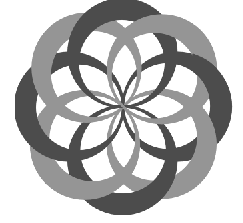 